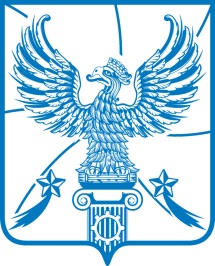 АДМИНИСТРАЦИЯМУНИЦИПАЛЬНОГО ОБРАЗОВАНИЯГОРОДСКОЙ ОКРУГ ЛЮБЕРЦЫ
МОСКОВСКОЙ ОБЛАСТИПОСТАНОВЛЕНИЕ11.10.2017                                                                                                                         № 1717-ПАг. ЛюберцыО снятии с аукциона по продаже права на заключение договора по передаче муниципального имущества в аренду В соответствии с Федеральным законом от 06.10.2003 № 131-ФЗ                   «Об общих принципах организации местного самоуправления в Российской Федерации», Приказом Федеральной антимонопольной службы России                от 10.02.2010 № 67 «О порядке проведения конкурсов или аукционов на право заключения договоров аренды, договоров безвозмездного пользования, договоров доверительного управления имуществом, иных договоров, предусматривающих переход прав владения и (или) пользования                            в отношении государственного или муниципального имущества, и перечне видов имущества, в отношении которого заключение указанных договоров может осуществляться путем проведения торгов в форме конкурса», Уставом муниципального образования городской округ Люберцы Московской области, Решением Совета депутатов муниципального образования городской округ Люберцы Московской области от 07.06.2017 № 52/7                   «О вопросах правопреемства», Распоряжением Главы администрации муниципального образования городской округ Люберцы Московской области от 21.06.2017 № 1-РА «О наделении полномочиями Первого заместителя Главы администрации», Соглашением о взаимодействии между Комитетом по конкурентной политике Московской области, Государственным казенным учреждением Московской области «Региональный центр торгов» и администрацией муниципального образования Люберецкий  муниципальный район Московской области при подготовке и проведении конкурентных процедур от 30.05.2015                              № 33-3003/2014, постановляю:	1. Снять с аукциона по продаже права на заключение договора аренды недвижимого имущества помещение, назначение: нежилое, общая площадь 1551,5 кв. м, этаж подвал, этаж 1, антресоль, расположенное по адресу: Московская область, г. Люберцы, Комсомольский проспект, д. 7, пом. I.I (1,2,2а,3-5,5б,17-25,27)II,III. 	2. Отменить Постановление администрации муниципального образования городской округ Люберцы Московской области от 11.08.2017      № 682-ПА «О проведении аукциона по продаже права на заключение договора аренды недвижимого имущества».	3. Комитету по управлению имуществом администрации муниципального образования городской округ Люберцы Московской области:	3.1. Опубликовать информацию о снятии с аукциона недвижимого имущества, указанного в пункте 1 настоящего Постановления, в средствах массовой информации;	3.2. Направить настоящее Постановление организатору аукциона - Комитету по конкурентной политике Московской области.	4. Организатору аукциона разместить информацию об отмене аукциона на официальном сайте торгов Российской Федерации torgi.gov.ru и едином портале торгов Московской области torgi.mosreg.ru. 	5. Контроль за исполнением настоящего Постановления возложить на заместителя Главы администрации Сырова А.Н.Первый заместитель Главы администрации                           		 	                 И.Г. Назарьева